 РЕШЕНИЕ №1Совета местного самоуправления сельского поселения Второй Лескен Лескенского муниципального района Кабардино-Балкарской Республики                 27.12.2017г.                                                           с.п. Второй Лескен«О бюджете сельского поселения Второй Лескен Лескенского муниципального района Кабардино-Балкарской Республики на 2018 год и на плановый период2019 и 2020годов»Статья 1. Основные характеристики бюджета сельского поселения  Второй Лескен Лескенского муниципального   района Кабардино-Балкарской Республики на 2018 год и на плановый период 2019 и 2020годов 1.Утвердить основные характеристики местного бюджета сельского поселения Второй Лескен Лескенского муниципального   района на 2018г с учетом  уровня инфляции, не превышающего 4,9 процента (декабрь 2018года к декабрю 2017 года)прогнозируемый общий объем доходов местного бюджета  в сумме 5 864 220 рублей 58 копеек, в том числе объем межбюджетных трансфертов из республиканского бюджета Кабардино-Балкарской Республики в сумме 108 627 рублей 35 копеек, из бюджета Лескенского  муниципального района Кабардино-Балкарской Республики в сумме 3 326 109 рублей 00 копеек; субвенции и иных межбюджетных трансфертов в сумме  149 795 рублей 35 копеек; собственных доходов в сумме 2 279 688 рублей 88 копеекпрогнозируемый общий объем расходов местного бюджета в сумме 5 864 220 рублей 58  копеек;          2. . Утвердить основные характеристики местного бюджета сельского поселения Второй Лескен Лескенского муниципального района  на 2019 год и на 2020 год с учетом уровня инфляции не превышающего 4,8 процента  (декабрь 2019 года к декабрю 2018 года) и 4,8 процента (декабрь 2020 года к декабрю 2019 года) 1) прогнозируемый общий объем доходов местного бюджета на 2019 год в сумме 6 048 863 рубля 84 копейки ( республиканский бюджет 83 901 рубль 88 копеек, субвенции и иные межбюджетные  трансферты 151 368 рублей 36 копеек, бюджет Лескенского муниципального района  3 326 109 рублей 00 копеек, собственные доходы   2 484 484 рубля 60 копеек); 2) прогнозируемый общий объем доходов Местного бюджета на 2020 год в сумме  6 161 430 рублей 74 копейки (республиканский бюджет 86 901 рубль 88 копеек, субвенции и иные межбюджетные  трансферты 156 752 рубля 21 копейка, бюджет Лескенского муниципального района 3 326 109 рублей 00 копеек); собственные доходы в сумме 2 591 667  рублей 65  копеек3) прогнозируемый общий объем расходов Местного бюджета на 2019 год в сумме 6 048 863 рубля 64 копейки и на 2019 год в сумме 6 161 430 рублей 64 копейки ;4) дефицит местного бюджета на 2019 год в сумме ноль рублей и на 2020 год в сумме ноль рублей;Статья 2.  Нормативы распределения доходов между бюджетами бюджетной системы Российской Федерации на 2018 год и на  плановый период 2019 и 2020 годов.В соответствии с пунктом 2 статьи 184.1 Бюджетного кодекса Российской Федерации утвердить нормативы распределения доходов между бюджетами бюджетной системы Российской Федерации на 2018 год и на плановый период 2019 и 2020 годов согласно приложению №1 к настоящему Решению.Статья 3.  Главные администраторы доходов местного бюджета и главные  администраторы источников финансирования дефицита местного бюджета.1. Утвердить перечень главных администраторов доходов местного бюджета на 2018 год и на  плановый период 2019 и 2020 годов  согласно приложению №2 к настоящему Решению.2. Утвердить перечень  главных администраторов источников финансирования дефицита местного бюджета на 2018 год и на плановый период 2019 и 2020 годов  согласно приложению №3 к настоящему Решению.          3. В случае изменения в 2018 году  и на плановом  периоде 2019 и 2020 годов состава и (или) функций администраторов доходов местного бюджета или  администраторов источников финансирования дефицита местного бюджета местная администрация сельского поселения Второй Лескен Лескенского муниципального   района Кабардино-Балкарской Республики вправе при определении принципов назначения, структуры кодов и присвоении кодов классификации доходов бюджетов Российской Федерации и источников финансирования дефицитов бюджетов вносить соответствующие изменения в состав закрепленных за ними кодов классификации доходов бюджетов Российской Федерации или классификации источников финансирования дефицитов бюджетов.Статья 4. Особенности администрирования доходов бюджетов бюджетной системы Российской Федерации в 2018 году и на плановый период 2019 и 2020 годов.В случаях, установленных законодательством Российской Федерации, государственные органы и органы государственной власти, не являющиеся федеральными органами исполнительной власти, органы местного самоуправления, а также находящиеся в их ведении бюджетные учреждения осуществляют начисление, учет и контроль за правильностью исчисления, полнотой уплаты государственной пошлины за совершение действий, связанных с лицензированием, проведением аттестации, государственной пошлины за государственную регистрацию, а также за совершение прочих юридически значимых действий, платежей по отдельным видам неналоговых доходов, подлежащих зачислению в местный бюджет, включая пени и штрафы по ним, а также осуществляют взыскание задолженности и принимают решения о возврате (зачете) указанных платежей в порядке, установленном для осуществления соответствующих полномочий администраторами доходов местного бюджета. Порядок учета и отражения в бюджетной отчетности указанных платежей устанавливается местной администрацией сельского поселения  Второй Лескен Лескенского района Кабардино- Балкарской Республики.Статья 5. Особенности использования средств, получаемых муниципальными бюджетными учреждениями1. Средства в валюте Российской Федерации, полученные муниципальными бюджетными учреждениями от приносящей доход деятельности, учитываются на лицевых счетах, открытых им в Министерстве финансов Кабардино-Балкарской Республики, и расходуются муниципальными бюджетными учреждениями в соответствии с генеральными разрешениями (разрешениями), оформленными местной администрацией сельского поселения Второй Лескен Лескенского района Кабардино–Балкарской Республики в установленном Министерством финансов Кабардино-Балкарской Республики порядке, и сметами доходов и расходов по приносящей доход деятельности, утвержденными в порядке, определяемом местной администрацией сельского поселения Второй Лескен Лескенского района Кабардино–Балкарской Республики в пределах остатков средств на их лицевых счетах, если иное не предусмотрено настоящим Решением. Средства, полученные от приносящей доход деятельности, не могут направляться муниципальными  бюджетными учреждениями на создание других организаций, покупку ценных бумаг и размещаться на депозиты в кредитных организациях.2. Средства в валюте Российской Федерации, поступающие во временное распоряжение муниципальных бюджетных учреждений в соответствии с законодательными и иными нормативными правовыми актами Российской Федерации, учитываются на лицевых счетах, открытых им в Министерстве финансов Кабардино-Балкарской Республики, в порядке, установленном Министерством финансов Кабардино-Балкарской Республики.Статья 6. Бюджетные ассигнования местного бюджета на 2018 год  и на плановый период 2019 и 2020 годов1.Утвердить ведомственную структуру расходов местного бюджета согласно приложению №4 к настоящему Решению;        2. Утвердить в пределах общего объема расходов, установленного статьей 1 настоящего Решения, распределение бюджетных ассигнований по разделам и подразделам, целевым статьям и видам расходов классификации расходов бюджета согласно приложению №5 к настоящему Решению;Статья 7. Особенности использования бюджетных ассигнований по обеспечению деятельности органов местного самоуправления и муниципальных учреждений1. Местная администрация сельского поселения Второй Лескен Лескенского муниципального   района Кабардино-Балкарской Республики  не вправе принимать решения, приводящие к увеличению в 2018 году и на плановый период 2019 и 2020 г.г.  численности муниципальных служащих и работников муниципальных учреждений.Статья 8. Особенности исполнения местного бюджета1. Направить в 2018 году остатки средств местного бюджета по состоянию на 1 января 2018 года на лицевых счетах получателей средств местного бюджета, образовавшиеся в связи с неполным использованием бюджетных ассигнований, утвержденных Решением   сессии совета местного самоуправления сельского поселения Второй Лескен Лескенского муниципального   района Кабардино-Балкарской Республики от 28 декабря 2016 «О бюджете сельского поселения Второй Лескен Лескенского муниципального района Кабардино-Балкарской Республики на 2017 год» на те же цели в 2018 году в качестве дополнительных бюджетных ассигнований.Средства, полученные бюджетными учреждениями от предпринимательской деятельности и не использованные по состоянию на 31 декабря, зачисляются в тех же суммах на вновь открываемые соответствующим бюджетным учреждениям лицевые счета.2. Установить в соответствии с пунктом 3 статьи 217 Бюджетного кодекса Российской Федерации следующие основания для внесения в 2018 году и на плановый 2019 и 2020 г.г. изменений в показатели сводной бюджетной росписи местного бюджета, связанные с резервированием средств в составе утвержденных бюджетных ассигнований:1) распределение средств на уплату налога на имущество организаций и земельного налога  распорядителями средств местного бюджета и бюджетными учреждениями, находящимися в их ведении, в связи с изменением законодательства Российской Федерации о налогах и сборах с 1 января 2006 года, предусмотренных по подразделу "Другие общегосударственные вопросы" раздела "Общегосударственные вопросы" классификации расходов бюджетов; 3. Установить в соответствии с пунктом 3 статьи 217 Бюджетного кодекса Российской Федерации следующие основания для внесения в 2018 году и на плановый 2019 и 2020 г.г. изменений в показатели сводной бюджетной росписи местного бюджета, связанные с особенностями исполнения местного бюджета и (или) перераспределения бюджетных ассигнований между  распорядителями средств местного бюджета:1) использование остатков средств местного бюджета, указанных в части 1 настоящей статьи;Статья 9. Вступление в силу настоящего Решения       Настоящее Решение вступает в силу с 1 января 2018 года.Председатель совета местного самоуправлениясельского поселения Второй Лескен                                                                       А. Варквасов                                                                                                                         Приложение №1                                                                                                        к решению Совета местного самоуправления  «О бюджете сельского поселения Второй Лескен Лескенского муниципального   района Кабардино-Балкарской Республики на 2018 год и плановый период 2019 и 2020 годов» №1 от27.12.2017г.НОРМАТИВЫ РАСПРЕДЕЛЕНИЯ ДОХОДОВ МЕЖДУ БЮДЖЕТАМИБЮДЖЕТНОЙ СИСТЕМЫ РОССИЙСКОЙ ФЕДЕРАЦИИ НА 2018 ГОД И НА ПЛАНОВЫЙ ПЕРИОД 2019 - 2020 ГОДОВ                                                                                                                         Приложение №2                                                                                                        к решению Совета местного самоуправления  «О бюджете сельского поселения Второй Лескен Лескенского муниципального   района Кабардино-Балкарской Республики на 2018 год и плановый период 2019 и 2020 годов» №1 от27.12.2017г.ПЕРЕЧЕНЬГЛАВНЫХ  АДМИНИСТРАТОРОВ ДОХОДОВ МЕСТНОГО БЮДЖЕТА НА 2018 ГОД И НА ПЛАНОВЫЙ ПЕРИОД 2019 – 2020 ГОДОВ                                                                                                                                           ,                                                                                                                             Приложение №3                                                                                                        к решению Совета местного самоуправления  «О бюджете сельского поселения Второй Лескен Лескенского муниципального   района Кабардино-Балкарской Республики на 2018 год и плановый период 2019 и 2020 годов» №1 от27.12.2017г.ПЕРЕЧЕНЬГЛАВНЫХ  АДМИНИСТРАТОРОВ ИСТОЧНИКОВ ФИНАНСИРОВАНИЯ ДЕФИЦИТА  МЕСТНОГО БЮДЖЕТА НА 2018 ГОД И  НА ПЛАНОВЫЙ ПЕРИОД 2019 - 2020 ГОДОВ                                                                                                                             Приложение №4                                                                                                        к решению Совета местного самоуправления  «О бюджете сельского поселения Второй Лескен Лескенского муниципального   района Кабардино-Балкарской Республики на 2018 год и плановый период 2019 и 2020 годов» №1 от27.12.2017г.ВЕДОМСТВЕННАЯ СТРУКТУРА РАСХОДОВ МЕСТНОГО БЮДЖЕТА НА 2018 ГОД И НА ПЛАНОВЫЙ ПЕРИОД 2019-2020ГОДОВ                                                                                                                 Приложение №5                                                                                                        к решению Совета местного самоуправления  «О бюджете сельского поселения Второй Лескен Лескенского муниципального   района Кабардино-Балкарской Республики на 2018 год и плановый период 2019 и 2020 годов» №1 от27.12.2017г.РАСПРЕДЕЛЕНИЕ БЮДЖЕТНЫХ АССИГНОВАНИЙ НА 2018 ГОД И НА ПЛАНОВЫЙ ПЕРИОД 2019-2020 ГОДОВ ПО РАЗДЕЛАМ И ПОДРАЗДЕЛАМ, ЦЕЛЕВЫМ СТАТЬЯМ И ВИДАМ РАСХОДОВ КЛАССИФИКАЦИИ РАСХОДОВ БЮДЖЕТА                                                           Пояснительная записка к  решению сессии совета местного самоуправления с.п.Второй Лескен «О бюджете сельского поселения Второй Лескен Лескенского муниципального района Кабардино-Балкарской Республики на 2018 год и на плановый период 2019 и 2020 годов»  Решение совета  местного самоуправления «О бюджете сельского поселения Второй Лескен Лескенского муниципального района Кабардино-Балкарской Республики на 2018 год и на плановый период 2019 и 2020 годов» подготовлен в соответствии с требованиями Бюджетного кодекса Российской Федерации.В основу разработки  бюджета сельского поселения Второй Лескен Лескенского муниципального района на 2018 год и на плановый период 2019 и 2020 годов положены стратегические приоритеты и уточненный с учетом складывающихся в текущем году тенденций социально-экономического развития Кабардино-Балкарской Республики и сельского поселения Второй Лескен Лескенского муниципального района на 2018-2020 годы. При формировании  бюджета учитывалось налоговое законодательство, действующее на момент составления  бюджета, а также основные направления налоговой и бюджетной политики Российской Федерации, Кабардино-Балкарской Республики и сельского поселения Второй Лескен Лескенского муниципального района. Формирование доходной базы бюджета сельского поселения Второй Лескен Лескен Лескенского муниципального района  на 2018 год и на плановый период 2019 и 2020 годовОбъемы доходов  бюджета сельского поселения Второй Лескен Лескенского района на 2018 год и на плановый период 2018 и 2020 годов определены исходя из основных показателей развития экономики Кабардино-Балкарской Республики на этот период, исходя из основных показателей социально-экономического развития села на 2018-2020 годы, ожидаемой оценки поступлений соответствующих доходов в бюджет сельского поселения, с учетом развития налогового потенциала и предложений главных администраторов доходных источников  поступлений доходов.В расчетных доходах бюджета сельского поселения Второй Лескен Лескенского района на 2018 год и на плановый период 2019 и 2020 годов учтено дальнейшее совершенствование мер администрирования налоговых платежей, а также эффективной работы администраторов неналоговых платежей.  Показатели доходных источников отражены в соответствии с бюджетной классификацией Российской Федерации.Общий объем доходов бюджета сельского поселения Второй Лескен Лескенского района на 2018 год  в сумме 5 864 220 рублей 58 копеек. Общий объем доходов местного бюджета на 2019 год в сумме 6 048 863 рубля 84 копейки и на 2020 год 6 161 430 рублей 74 копейки.Поступления налоговых и неналоговых доходов бюджета сельского поселения Второй Лескен Лескенского района на 2018 год составляет 2 279 688 рублей 88 копеек, на 2019 год – 2 484 484 рубля 60 копеек и на 2020 год  2 591 667 рублей 65 копеек.Налог на доходы физических лиц          Поступления в бюджет с.п. Второй Лескен Лескенского района налога на доходы физических лиц определен исходя из оценки объема совокупного дохода налогоплательщиков в 2017 году.Совокупный доход  на 2018 год рассчитан на основе оценки совокупного дохода в 2017 году с учетом темпов роста фонда заработной платы, предусмотренных социально-экономическим развитием муниципального района. В результате, поступления налога на доходы физических лиц в 2018 году в бюджет сельского поселения Второй Лескен Лескенского района поступит 208 000   рублей, на 2019 год – 208 000 рублей  и на 2020 год - 208 000 рублей.Единый сельскохозяйственный налог      Общий объем поступлений налога на 2018 год определен в сумме 109 805 рублей исходя из оценки налогооблагаемой базы по единому сельскохозяйственному налогу на 2017 год с учетом индекса производства продукции сельскохозяйственного производства в хозяйствах всех категорий на 2017 год, предусмотренного  социально-экономическим развитием с.п. Второй Лескен Лескенского района. Поступления единого сельскохозяйственного налога в бюджет с.п. Второй Лескен Лескенского района на 2019 год определены в сумме 109 805 рублей, на 2020 год 109 808 рублей с учетом темпа роста продукции сельскохозяйственного производства в хозяйствах всех категорий, предусмотренного социально-экономическим развитием с.п. Второй Лескен Лескенского района. Налог на имущество физ.лиц        Показатели по налогу на имущество определены к поступлениям в бюджет с.п. Второй Лескен Лескенского района в 2018 году в размере 200 000 рублей 00 копейки; в 2019 году в размере 200 000 рублей 00 копейки; в 2020 году в размере 200 000 рублей 00 копейка.       Показатели по налогу на имущество, зачисляемые в бюджет сельского поселения Второй Лескен Лескенского района в соответствии с бюджетным законодательством, определены по данным главных администраторов.Земельный налог юридических лиц       Поступления доходов по земельному налогу с юридических лиц,   определен на 2018 год в сумме 13 500 рублей, на 2019 год – 13 500 рублей, 2020 года – 13 500 рублей.Земельный налог физических лиц         Поступления доходов по земельному налогу с физических лиц определены по данным администратора доходов - Федеральной  налоговой службы по КБР на 2018 год  в объеме 149 960 рублей, на плановый период 2019 года – 149 960 рублей, 2020 года – 149 960 рублей.                                       Акциз на бензинПоступление доходов с акцизов на бензин определены  на 2018 год  в объеме 1 598 423 рубля 88 копеек, на плановый период 2019 года – 1 803 219 рублей 60 копеек, 2020 года – 1 910 402 рубля 65 копеек. Безвозмездные поступления в бюджет сельского поселения Второй Лескен Лескенского районаОбъем межбюджетных трансфертов, получаемых из республиканского  бюджета Кабардино-Балкарской Республики на 2018 год – 108 627 рублей 35 копеек, на 2019 год – 86 901 рубль 88 копеек, на 2020 год – 86 901 рубль 88 копеек.Дотация за счет средств районного бюджета на 2018 год – 3 326 109 рублей, на 2019 год – 3 326 109 рублей, на 2020 год – 3 326 109 рублей.Субвенции на осуществление первичного воинского учета на 2018 год – 149 795 рублей 35 копеек, на 2019 год – 151 368 рублей 36 копеек, на 2020 год – 156 752 рубля 21 копейка.Расходы бюджета с.п. Второй Лескенского района на 2018 годи на плановый период 2018 и 2020 годовОбщий объем расходов бюджета сельского поселения Второй Лескен Лескенского района составит: в 2018 году – 5 864 220 рублей 58 копеек, в 2019 году – 6 048 863 рубля 84 копейки, в 2020 году – 6 161 430 рублей 74 копейки.Расходы бюджета Лескенского района на 2018 год и на плановый период 2019 и 2020 годов сформированы по разделам и подразделам классификации расходов бюджетов (см. Приложение  №№ 4,5).                                 Расходы на обеспечение Резервного фондаВ рамках подпрограммы «Нормативно – методическое обеспечение   и организация бюджетного процесса»  предусмотрены резервные средства местной администрации с.п. Второй Лескен  в размере 50 000 рублей.   Расходы   на развитие культуры  и кинематографииОсновными задачами являются: повышение качества услуг в сфере культуры, сохранение, популяризация и государственная охрана культурно-исторического наследия сельского поселения Второй Лескен Лескенского района, развитие культурного пространства сельского поселения Второй Лескен Лескенского района и сохранение традиций отечественной культуры.В бюджете на развитие культуры и кинематографии на 2018 год запланированы средства в сумме – 738 077 рублей 76 копеек, на 2019 год – 738 077 рублей 76 копеек, в 2020 году – 738 077 рублей 76 копеек.Развитие физической культуры и спорта На реализацию физической культуры и спорта из бюджета сельского поселения Второй Лескуен Лескенского района предусматриваются средства в сумме;в 2018 году – 50 000 рублей;в 2019 году – 50 000 рублей;в 2020 году – 50 000 рублей.	  В расходах на обеспечение деятельности  учтены фонд оплаты труда, коммунальные расходы, расходы на уплату налога  на имущество. МЕСТНАЯ АДМИНИСТРАЦИЯ СЕЛЬСКОГО ПОСЕЛЕНИЯ ВТОРОЙ ЛЕСКЕН ЛЕСКЕНСКОГО МУНИЦИПАЛЬНОГО РАЙОНА КАБАРДИНО-БАЛКАРСКОЙ РЕСПУБЛИКИ                                         РАСПОРЯЖЕНИЕ №24УНАФЭ №24БУЙРУКЪ №2427.12.2017г.                                                                         с.п. Второй Лесукен                                                                                                           В соответствии со статьей 160.1 Бюджетного кодекса Российской Федерации, Решением №1 Одиннадцатой сессии совета местного самоуправления сельского поселения Второй Лескен Лескенского муниципального района КБР от 27.12.2017г. «О бюджете сельского поселения Второй Лескен Лескенского муниципального района   Кабардино-БалкарскойРеспублики на 2018 год и плановый период 2019 и 2020 годов» Наделить главного администратора доходов бюджета Муниципальное учреждение «Администрация сельского поселения Второй Лескен Лескенского муниципального района Кабардино-Балкарской Республики» следующими бюджетными полномочиями администратора доходов бюджета:Начисление, учет и контроль за правильностью исчисления, полнотой и своевременностью осуществления платежей в бюджет, пеней и штрафов по ним;Взыскание задолженности по платежам в бюджет, пеней и штрафов;Принятие решений о возврате излишне уплаченных (взысканных) платежей в бюджет, пеней и штрафов, а также процентов за несвоевременное осуществление такого возврата и процентов, начисленных на излишне взысканные суммы, и представление поручения в орган федерального казначейства для осуществления возврата в порядке, установленном Министерством финансов Российской Федерации;Принятие решений о зачете (уточнении) платежей в бюджеты бюджетной системы Российской Федерации и представление уведомлений в орган Федерального казначейства;Осуществление иных бюджетных полномочий, установленных Бюджетным Кодексом и принимаемыми в соответствии с ним нормативными правовыми актами  (муниципальными правовыми актами), регулирующими бюджетные правоотношения.Муниципальному учреждению «Администрация сельского поселения Второй Лескен Лескенского муниципального района Кабардино-Балкарской Республики» обеспечить осуществление бюджетных полномочий администратора доходов бюджета по следующим кодам бюджетной классификации:ПЕРЕЧЕНЬГЛАВНЫХ  АДМИНИСТРАТОРОВ ДОХОДОВ МЕСТНОГО БЮДЖЕТА НА 2018 ГОД И НА ПЛАНОВЫЙ ПЕРИОД 2019 – 2020 ГОДОВКонтроль за исполнением настоящего распоряжения оставляю за собой. Главы администрациис.п. Второй Лескен                                                                                                   А.ВарквасовКЪАБАРДЕЙ-БАЛЪКЪЭР РЕСПУБЛИКАМ ЛЭСКЭН МУНИЦИПАЛЬНЭ КУЕЙМ ЩЫЩ ЛЭСКЭН ЕТ1ЫУАНЭ КЪУАЖЭМ И СОВЕТ КЪАБАРТЫ-МАЛЪКЪЭР РЕСПУБЛИКАН ЛЕСКЕН МУНИЦИПАЛЬНЫР РАЙОНУНУ ЭКЕНЧИ ЛЭСКЭН ЭЛ ПОСЕЛЕНИЯСЫНЫ СОВЕТИ КБКНаименование доходаБюджет РФБюджет КБРБюджетмуниципалитета Бюджет поселения1234561 01 02010 01 0000 110Налог на доходы физических лиц  с доходов, источником которых является налоговый агент, за исключением доходов, в отношении которых исчисление и уплата налога осуществляются в соответствии со статьями 227,228 Налогового кодекса Российской Федерации3357101 05 03010 01 0000 110Единый сельскохозяйственный налог50501 06 01030 10 0000 110Налоги на имущество физических лиц, взимаемые по ставкам, применяемым к объектам налогообложения, расположенным в границах поселений1001 06 06033 10 0000 110Земельный налог с организаций, обладающих земельным участком, расположенным в границах сельских поселений1001 06 06043 10 0000 110Земельный налог с физических лиц, обладающих земельным участком, расположенным в границах сельских поселений1001 03 02230 01 0000 110Доходы от уплаты акцизов на дизельное топливо, зачисляемые в консолидированные бюджеты субъектов Российской Федерации 101 03 02240 01 0000 110Доходы от уплаты акцизов на моторные масла для дизельных (или) карбюраторных (инжекторных) двигателей, зачисляемые в  консолидированные бюджеты субъектов Российской Федерации101 03 02250 01 0000 110Доходы от уплаты акцизов на автомобильный бензин, производимый на территории Российской федерации, зачисляемые в  консолидированные бюджеты субъектов Российской Федерации101 03 02260 01 0000 110Доходы от уплаты акцизов на прямогонный бензин, производимый на территории Российской федерации, зачисляемые в консолидированные бюджеты субъектов Российской Федерации10В ЧАСТИ ПРОЧИХ НЕНАЛОГОВЫХ ДОХОДОВ1 17 01050 10 0000 180Невыясненные поступления, зачисляемые в бюджет поселений1001 17 05050 10 0000 180Прочие неналоговые доходы бюджетов поселений100Код бюджетной классификации Российской Федерации    Код бюджетной классификации Российской Федерации    Наименование  главногоадминистратора доходов            Главные администраторы доходовДоходов местного бюджетаНаименование  главногоадминистратора доходов            Муниципальное учреждение «Администрация сельского  поселения Второй Лескен Лескенского муниципального района Кабардино-Балкарской Республики»Муниципальное учреждение «Администрация сельского  поселения Второй Лескен Лескенского муниципального района Кабардино-Балкарской Республики»Муниципальное учреждение «Администрация сельского  поселения Второй Лескен Лескенского муниципального района Кабардино-Балкарской Республики»7031 13 01995 10 0000 130Прочие доходы от оказания платных услуг получателями средств бюджетов поселений и компенсации затрат бюджетов поселений7031 17 01050 10 0000 180Невыясненные поступления, зачисляемые в бюджеты поселений7031 17 05050 10 0000 180Прочие неналоговые поступления, зачисляемые в бюджеты поселений7032 19 05000 10 0000 151Возврат остатков субсидий и субвенций7032 02 15001 10 0033 151Дотации бюджетам поселений на выравнивание бюджетной обеспеченности7032 02 15001 10 0034 151Дотации бюджетам поселений на выравнивание бюджетной обеспеченности703   2 02 04999 10 7120 151Прочие субсидии бюджетам поселений (разработка генеральных планов и корректировка правил землепользования и застройка сельских поселений)7032 02 35118 10 0000 151Субвенция бюджетам поселений на осуществления первичного воинского учета на территориях, где отсутствуют военные комиссариаты7032 02  02216  10 0000  151Субсидии бюджета поселении на осуществление дорожной деятельности в отношении автомобильных дорог общего пользование а так же капитального ремонта дворовых территории многоквартирных домов, проездов  и дворовым территориям многоквартирных домов населенных пунктов. 7032 02 25555 10 0000 151Субсидии бюджетам поселений на формирование городской среды7032 19 05000 10 0000 151Возврат остатков субсидий, субвенций и иных межбюджетных трансфертов, имеющих целевые назначение, прошлых лет, из бюджетов поселений.Код главыКод группы, подгруппы, статьиИ вида источниковНаименование7030 10 50201 10 0000 510Муниципальное учреждение «Администрация сельского  поселения Второй Лескен Лескенского муниципального района Кабардино-Балкарской Республики 7030 10 50201 10 0000 610Муниципальное учреждение «Администрация сельского  поселения Второй Лескен Лескенского муниципального района Кабардино-Балкарской Республики 8920 20 10100 10 0000 710Муниципальное казенное учреждение «Управление по экономике и инансам местной администрации Лескенского муниципального района Кабардино-Балкарской Республики»Наименование показателяКВСР                            КБК                            КБК                            КБК                            КБК2018год2019год2020годНаименование показателяКВСРРазделПодраздКЦСРГр. вида расх2018год2019год2020год123456789ВСЕГО:5 864 220,586 048 863,846 161 430,74Администрация сельского поселения7032 836 102,762 836 102,762 836 102,76ОБЩЕГОСУДАРСТВЕННЫЕ ВОПРОСЫ703012 836 102,762 836 102,762 836 102,76Расходы на обеспечение функций органов местного самоуправления, в том числе территориальных органов, по непрограммному направлению расходов "Глава муниципального образования" в рамках непрограммного направления деятельности "Обеспечение функционирования Главы муниципального образования и его администрации"70301027710090019631 471,30631 471,30631 471,30Расходы на выплаты персоналу в целях обеспечения выполнения функций государственными (муниципальными)органами, казенными учреждениями , органами управления государственными внебюджетными фондами70301 047820090019 100 1 631 968,461 631 968,461 631 968,46закупка товаров, работ и услуг для государственных (муниципальных) нужд70301047820090019200  550 663,00550 663,00550 663,00Иные  бюджетные ассигнования70301047820090019800   22 000,00    22 000,00   22 000,00 Иные  бюджетные ассигнования7030111392052054080050 000,0050 000,0050 000,00Иные  бюджетные ассигнования703011377100927948007 000,007 000,007 000,00НАЦИОНАЛЬНАЯ ОБОРОНА70302149 795,35151 368,36156 752,21Расходы на выплаты персоналу в целях обеспечения выполнения функции  государственными (муниципальными) органами, казенными учреждениями, органами управления государственными внебюджетными фондами70302039990051180100149 795,35151 368,36156 752,21НАЦИОНАЛЬНАЯ ЭКОНОМИКА703041 598 423,881 803 219,601 910 402,65закупка товаров, работ и услуг для государственных (муниципальных) нужд703040924201920582001 598 423,881 803 219,601 910 402,65ЖИЛИЩНО-КОММУНАЛЬНОЕ ХОЗЯЙСТВО70305201 108,83179 383,36179 383,36 закупка товаров, работ и услуг для государственных (муниципальных) нужд70305030599999999200201 108,83179 383,36179 383,36КУЛЬТУРА, КИНЕМАТОГРАФИЯ70308738 077,76738 077,76738 077,76Расходы на выплаты персоналу в целях обеспечения выполнения функции  государственными (муниципальными) органами, казенными учреждениями, органами управления государственными внебюджетными фондами70308011120190059100589 649,76589 649,76589 649,76закупка товаров, работ и услуг для государственных (муниципальных) нужд70308011120190059200148 428,00148 428,00148 428,00Социальная политика 1001196 462,00196 462,00196 462,00Пенсия за выслугу лет и доплата за выслугу лет к страховой муниципальной пенсии 10010371000Н0600300196 462,00196 462,00196 462,00ФИЗИЧЕСКАЯ КУЛЬТУРА И СПОРТ7031150 000,0050 000,0050 000,00обеспечение мероприятии в облости физкультуры и спорта7031101131039624620050 000,0050 000,0050 000,00Наименование показателяКБККБККБККБК2018год2019год2020годНаименование показателяРазделПодраздКЦСРГруппа вида рас.2018год2019год2020год13456789ВСЕГО:5 864 220,586 048 863,846 161 430,74Администрация сельского поселения2 836 102,762 836 102,762 836 102,76ОБЩЕГОСУДАРСТВЕННЫЕ ВОПРОСЫ012 836 102,762 836 102,762 836 102,76Расходы на обеспечение функций органов местного самоуправления, в том числе территориальных органов, по непрограммному направлению расходов "Глава муниципального образования" в рамках непрограммного направления деятельности "Обеспечение функционирования Главы муниципального образования и его администрации"01027710090019631 471,30631 471,30631 471,30Расходы на выплаты персоналу в целях обеспечения выполнения функций государственными (муниципальными)органами, казенными учреждениями , органами управления государственными внебюджетными фондами01 047820090019 100 1 631 968,461 631 968,461 631 968,46закупка товаров, работ и услуг для государственных (муниципальных) нужд01047820090019200  550 663,00550 663,00550 663,00Иные  бюджетные ассигнования01047820090019800   22 000,00    22 000,00   22 000,00 Иные  бюджетные ассигнования0111392052054080050 000,0050 000,0050 000,00Иные  бюджетные ассигнования011377100927948007 000,007 000,007 000,00НАЦИОНАЛЬНАЯ ОБОРОНА02149 795,35151 368,36156 752,21Расходы на выплаты персоналу в целях обеспечения выполнения функции  государственными (муниципальными) органами, казенными учреждениями, органами управления государственными внебюджетными фондами02039990051180100149 795,35151 368,36156 752,21НАЦИОНАЛЬНАЯ ЭКОНОМИКА041 598 423,881 803 219,601 910 402,65закупка товаров, работ и услуг для государственных (муниципальных) нужд040924201920582001 598 423,881 803 219,601 910 402,65ЖИЛИЩНО-КОММУНАЛЬНОЕ ХОЗЯЙСТВО05201 108,83179 383,36179 383,36 закупка товаров, работ и услуг для государственных (муниципальных) нужд05030599999999200201 108,83179 383,36179 383,36КУЛЬТУРА, КИНЕМАТОГРАФИЯ08738 077,76738 077,76738 077,76Расходы на выплаты персоналу в целях обеспечения выполнения функции  государственными (муниципальными) органами, казенными учреждениями, органами управления государственными внебюджетными фондами08011120190059100589 649,76589 649,76589 649,76закупка товаров, работ и услуг для государственных (муниципальных) нужд08011120190059200148 428,00148 428,00148 428,00Социальная политика 01196 462,00196 462,00196 462,00Пенсия за выслугу лет и доплата за выслугу лет к страховой муниципальной пенсии 010371000Н0600300196 462,00196 462,00196 462,00ФИЗИЧЕСКАЯ КУЛЬТУРА И СПОРТ1150 000,0050 000,0050 000,00обеспечение мероприятии в облости физкультуры и спорта1101131039624620050 000,0050 000,0050 000,00КЪЭБЭРДЕЙ-БАЛЪКЪЭР РЕСПУБЛИКЭМ И ЛЭСКЭН МУНИЦИПАЛЬНЭ КУЕЙМ ЩЫЩ ЛЭСКЭН ЕТIУАНЭ КЪУАЖЭМ И ЩIЫПIЭ АДМИНИСТРАЦЭКЪАБАРТЫ-МАЛКЪАР РЕСПУБЛИКАНЫ ЛЕСКЕН МУНИЦИПАЛЬНЫЙ РАЙОНУНУ ЛЕСКЕН ЭКИНЧИ ЭЛ ПОСЕЛЕНИЯСЫНЫ ЖЕР-ЖЕРЛИ АДМИНИСТРАЦИЯСЫ361376, КБР, Лескенский муниципальный район,                                      с.п. Второй Лескен, ул. Ленина, 55. www.adm-lesken2.ru                                                                                                    тел/факс 8(86639) 9-97-33                         e-mail:2-lesken@kbr.ruКод бюджетной классификации Российской Федерации    Код бюджетной классификации Российской Федерации    Наименование  главногоадминистратора доходов            Главные администраторы доходовДоходов местного бюджетаНаименование  главногоадминистратора доходов            Муниципальное учреждение «Администрация сельского  поселения Второй Лескен Лескенского муниципального района Кабардино-Балкарской Республики»Муниципальное учреждение «Администрация сельского  поселения Второй Лескен Лескенского муниципального района Кабардино-Балкарской Республики»Муниципальное учреждение «Администрация сельского  поселения Второй Лескен Лескенского муниципального района Кабардино-Балкарской Республики»7031 13 01995 10 0000 130Прочие доходы от оказания платных услуг получателями средств бюджетов поселений и компенсации затрат бюджетов поселений7031 17 01050 10 0000 180Невыясненные поступления, зачисляемые в бюджеты поселений7031 17 05050 10 0000 180Прочие неналоговые поступления, зачисляемые в бюджеты поселений7032 19 05000 10 0000 151Возврат остатков субсидий и субвенций7032 02 15001 10 0033 151Дотации бюджетам поселений на выравнивание бюджетной обеспеченности7032 02 15001 10 0034 151Дотации бюджетам поселений на выравнивание бюджетной обеспеченности703   2 02 04999 10 7120 151Прочие субсидии бюджетам поселений (разработка генеральных планов и корректировка правил землепользования и застройка сельских поселений)7032 02 35118 10 0000 151Субвенция бюджетам поселений на осуществления первичного воинского учета на территориях, где отсутствуют военные комиссариаты7032 02  02216  10 0000  151Субсидии бюджета поселении на осуществление дорожной деятельности в отношении автомобильных дорог общего пользование а так же капитального ремонта дворовых территории многоквартирных домов, проездов  и дворовым территориям многоквартирных домов населенных пунктов. 7032 02 25555 10 0000 151Субсидии бюджетам поселений на формирование городской среды7032 19 05000 10 0000 151Возврат остатков субсидий, субвенций и иных межбюджетных трансфертов, имеющих целевые назначение, прошлых лет, из бюджетов поселений.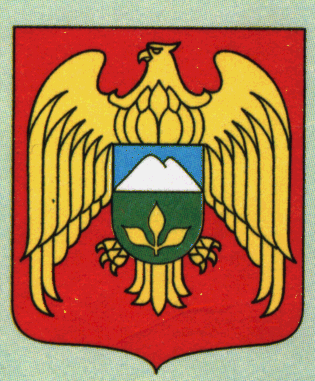 